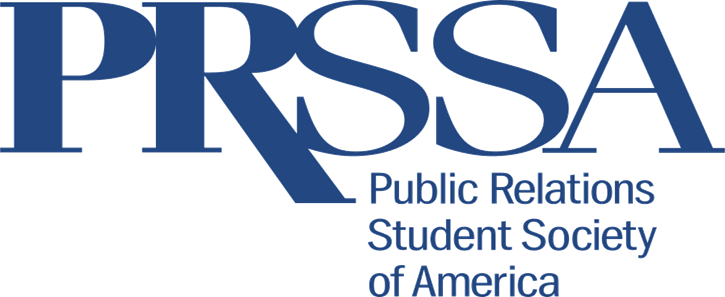 Why Join?Enhance Your EducationAdd to your resume by joining PRSSA.PRSA offers scholarships and awards to recognize student accomplishments.Gain leadership experience! Broaden Your NetworkThroughout the year, we invite public relations and related professional to speak at our general member meetings to give guidance, allow members to ask questions, and offer possible internship opportunities.PRSSA offers member the opportunity to go on agency crawls and other tours of public relations and marketing companies and departments.There are numerous conferences and events you can attend at a low cost for being a PRSSA member such as the National Conference, Regional Conference, PRSA Chapter Socials, and much more.Gain Professional SkillsPRSSA offers workshops to help students build their professional skillset such as resume building, Adobe Suite Shop training, and much more!Launch Your CareerBy becoming a PRSSA member, you are also a PRSA member which allows you access to the PRSSA Job and Internship Center which gives you professional tips and updated internship opportunities.Want to Become a Member or Want More Information?Contact Lysianne Peacock at peacocklk28@uww.edu.